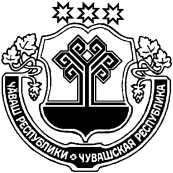 О подготовке проекта по внесению изменений в Правила землепользования и застройки в Индырчском сельском поселении Янтиковского района Чувашской Республики             В соответствии с Федеральным Законом от 06.10.2003 г. № 131-ФЗ «Об общих принципах организации местного самоуправления в Российской Федерации», со статьями 31, 32, 33 Градостроительного Кодекса РФ от 29.12.2004 № 190-ФЗ, Законом Чувашской Республики «О регулировании градостроительной деятельности в Чувашской Республике», Уставом Индырчского сельского поселения,  администрация Индырчского сельского поселения п о с т а н о в л я е т:1. Создать комиссию по подготовке проекта по внесению изменений в Правила землепользования и застройки в Индырчском сельском поселении. 2. Утвердить состав комиссии по подготовке проекта по внесению изменений в Правила землепользования и застройки в Индырчском сельском поселении  (приложение № 1).  3. Утвердить Положение о комиссии по подготовке проекта по внесению изменений в Правила землепользования и застройки в Индырчском сельском поселении.  (приложение № 2).4. Комиссии по подготовке проекта по внесению изменений в Правила землепользования и застройки в Индырчском сельском поселении:4.1. Осуществить подготовку проекта по внесению изменений в Правила землепользования и застройки в Индырчском сельском поселении в соответствии с требованиями градостроительного законодательства, действующих стандартов, норм и правил, технических регламентов, документов территориального планирования.4.2. Представить проект внесения изменений в Правила землепользования и застройки в Индырчском сельском поселении для проведения проверки на соответствие требованиям технических регламентов, схеме территориального планирования Российской Федерации, схеме территориального планирования субъекта Российской Федерации, схеме территориального планирования муниципального района.5. Администрации Индырчского сельского поселения с момента подготовки проекта внесения изменений в Правила землепользования и застройки в Индырчском сельском поселении:5.1. Провести проверку проекта внесения изменений в Правила землепользования и застройки в Индырчском сельском поселении на соответствие требованиям технических регламентов, схеме территориального планирования Российской Федерации, схеме территориального планирования субъекта Российской Федерации, схеме территориального планирования муниципального района, генеральному плану Индырчского сельского поселения.5.2. Представить проект внесения изменений в Правила землепользования и застройки в Индырчском сельском поселении главе Индырчского сельского поселения для принятия решения о проведении публичных слушаний.6. Опубликовать настоящее постановление в средствах массовой информации и на сайте в сети «Интернет».7. Настоящее постановление вступает в силу с момента опубликования.8. Контроль за исполнением настоящего постановления оставляю за собой.Глава Индырчского сельского поселенияЯнтиковского района Чувашской Республики                                             А.В.Семенов                                                                                   Приложение №1к постановлению администрацииИндырчского сельского                                                                                         поселения от 14.08.2019 № 29/1Составкомиссии по подготовке проекта по внесению изменений в Правила землепользования и застройки в Индырчском сельском поселении- Семенов Анатолий Виталиевич– председатель комиссии, глава Индырчского  сельского поселения;- Уськина Алевтина Ивановна – заместитель председателя комиссии,  заместитель главы администрации Индырчского сельского поселения;- Евдокимова Ирина Геннадиевна – секретарь комиссии, депутат Собрания депутатов Индырчского сельского поселения (по согласованию);-Степанов Максим Владимирович – заведующий сектором архитектуры, дорожного и ЖКХ администрации Янтиковского района (по согласованию);- Кайсарова Людмила Геннадьевна – заведующий сектором имущественных и земельных отношений, отдела экономики и имущественных отношений администрации Янтиковского района, (по согласованию);- Григорьева Алена Ивановна - депутат Собрания депутатов Индырчского сельского поселения (по согласованию).Приложение №2к постановлению администрацииИндырчского сельского                                                                                         поселения от 14.08.2019 № 29/1Положение о комиссии по подготовке проекта по внесению изменений в Правила землепользования и застройки в Индырчском сельском поселении Янтиковского  района Чувашской Республики1.1. Комиссия создается в целях подготовки проекта по внесению изменений в Правила землепользования и застройки в Индырчском сельском поселении.1.2. Комиссия по подготовке проекта по внесению изменений в Правила землепользования и застройки (далее - комиссия) в своей деятельности руководствуется действующим законодательством Российской Федерации, субъекта Российской Федерации, нормативными правовыми актами органов местного самоуправления муниципального района, поселения, положениями схемы территориального планирования муниципального района, генерального плана поселения, настоящим Положением. 1.3. Состав комиссии утверждается постановлением администрации сельского поселения.2. Деятельность комиссии:2.1. Заседания комиссии проводятся по мере необходимости, но не реже одного раза в месяц.2.2. Заседание комиссии правомочно, если на нем присутствует не менее половины его членов.Решения на заседаниях комиссии принимаются открытым голосованием, большинством голосов, присутствующих на заседании членов комиссии. Каждый член комиссии обладает правом одного голоса. При равенстве голосов принятым считается решение, за которое проголосовал председательствующий на заседании.2.3. Заседания комиссии оформляются протоколом. Протокол подписывается председателем комиссии. В протокол вносится особое мнение, высказанное на заседании любым членом комиссии.Выписки из протоколов с особым мнением прилагаются к проекту внесения изменений в Правила землепользования и застройки при рассмотрении на публичных слушаниях.3. Права и обязанности председателя комиссииПредседатель комиссии обязан:3.1. Руководить, организовывать и контролировать деятельность комиссии.3.2. Распределять обязанности между членами комиссии.3.3. Вести заседания комиссии.3.4. Утверждать план мероприятий и протоколы заседаний комиссии.3.5. Обеспечивать своевременное представление материалов (документов, схем и т.д.) по градостроительной деятельности и представлять комиссии информацию об актуальности данных материалов.3.6. Обобщать внесенные замечания, предложения и дополнения к проекту внесения изменений в Правила землепользования и застройки, ставить на голосование для выработки решения и внесения в протокол.Председатель комиссии имеет право:3.7. Вносить дополнения в план мероприятий в целях решения вопросов, возникающих в ходе деятельности комиссии.3.8. Требовать своевременного выполнения членами комиссии решений, принятых на заседаниях комиссии.3.9. Снимать с обсуждения вопросы, не касающиеся повестки дня, утвержденной планом мероприятий, а также замечания, предложения и дополнения, с которыми не ознакомлены члены комиссии.3.10. Давать поручения членам комиссии для доработки (подготовки) документов (материалов), необходимых для подготовки проекта внесения изменений в Правила землепользования и застройки.3.11. Привлекать специалистов, обладающих специальными знаниями в области градостроительной деятельности, для разъяснения вопросов, рассматриваемых членами комиссии при подготовке проекта внесения изменений в Правила землепользования и застройки.3.12. Созывать в случае необходимости внеочередное заседание комиссии.4. Права и обязанности заместителя председателя комиссииЗаместитель председателя комиссии обязан:4.1. Организовывать проведение заседаний комиссии.4.2. Контролировать своевременное поступление (не позднее чем за три рабочих дня до даты заседания комиссии) замечаний, предложений и дополнений к проекту внесения изменений в Правила землепользования и застройки от членов комиссии.4.3. Вносить в проект внесения изменений в Правила землепользования и застройки замечания, предложения и дополнения в соответствии с протоколом заседания в течение двух рабочих дней после проведения очередного заседания комиссии. 4.4. Представлять членам комиссии проект внесения изменений в Правила землепользования и застройки с учетом внесенных замечаний, предложений и дополнений не позднее чем за один рабочий день до очередного заседания комиссии.4.5. Контролировать правильность и своевременность подготовки секретарем комиссии протоколов заседаний комиссии с изложением особых мнений, высказанных на заседаниях членами комиссии.4.6. Исполнять обязанности председателя комиссии в случае отсутствия председателя комиссии.Заместитель председателя комиссии имеет право:4.7. Откладывать рассмотрение замечаний, предложений и дополнений, поступивших от членов комиссии с нарушением срока, указанного в пункте 4.2 настоящего Положения, до следующего совещания.5. Права и обязанности секретаря комиссииСекретарь комиссии:5.1. Ведет протокол заседания комиссии.5.2. Представляет протокол для подписания председателю комиссии в течение 3 дней после проведенного заседания.5.3. Осуществляет сбор замечаний и предложений и за 2 дня до следующего заседания комиссии представляет их для рассмотрения членам комиссии.5.4. Извещает всех членов комиссии о дате внеочередного заседания телефонограммой не менее чем за два дня до начала заседания.6. Права и обязанности членов комиссии6.1. Принимать участие в разработке плана мероприятий комиссии.6.2. Участвовать в обсуждении и голосовании рассматриваемых вопросов на заседаниях комиссии.6.3. Высказывать замечания, предложения и дополнения в письменном или устном виде, касающиеся основных положений проекта внесения изменений в Правила землепользования и застройки со ссылкой на конкретные статьи нормативно-правовых актов в области градостроительства и земельных отношений.6.4. Высказывать особое мнение с обязательным внесением его в протокол заседания.6.5. Своевременно выполнять все поручения председателя и заместителя председателя комиссии.ЧУВАШСКАЯ РЕСПУБЛИКАЯНТИКОВСКИЙ РАЙОНЧĂВАШ РЕСПУБЛИКИТĂВАЙ РАЙОНĚЧУВАШСКАЯ РЕСПУБЛИКАЯНТИКОВСКИЙ РАЙОНЙĂНТĂРЧЧĂ ЯЛ ПОСЕЛЕНИЙĚН АДМИНИСТРАЦИЙĚ ЙЫШĂНУ14  август  2019 ç. 29/1 №Йǎнтǎрччǎ ялěАДМИНИСТРАЦИЯ ИНДЫРЧСКОГО СЕЛЬСКОГО ПОСЕЛЕНИЯПОСТАНОВЛЕНИЕ14  августа 2019 г. № 29/1деревня ИндырчиЙĂНТĂРЧЧĂ ЯЛ ПОСЕЛЕНИЙĚН АДМИНИСТРАЦИЙĚ ЙЫШĂНУ14  август  2019 ç. 29/1 №Йǎнтǎрччǎ ялě